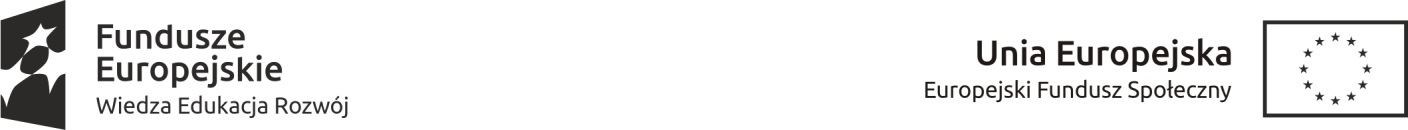 Tytuł projektu „Młodzi na Start! ”Nazwa Beneficjenta : Stowarzyszenie PROREW Harmonogram przeprowadzonych w ramach projektu form wsparciaOrganizator szkolenia/zajęć/stażu/konferencji Consenso sp. z o. o.Consenso sp. z o. o.Consenso sp. z o. o.Consenso sp. z o. o.Tytuł szkolenia/zajęć/stażu/konferencjiSzkolenie : RECEPCJONISTKA Z OBSŁUGĄ KASY FISKALNEJ I TERMINALI PŁATNICZYCH gr. I Szkolenie : RECEPCJONISTKA Z OBSŁUGĄ KASY FISKALNEJ I TERMINALI PŁATNICZYCH gr. I Szkolenie : RECEPCJONISTKA Z OBSŁUGĄ KASY FISKALNEJ I TERMINALI PŁATNICZYCH gr. I Szkolenie : RECEPCJONISTKA Z OBSŁUGĄ KASY FISKALNEJ I TERMINALI PŁATNICZYCH gr. I Miejsce szkolenia/zajęć/stażu/konferencji ul. Świętokrzyska 1427-400 Ostrowiec Świętokrzyskiul. Świętokrzyska 1427-400 Ostrowiec Świętokrzyskiul. Świętokrzyska 1427-400 Ostrowiec Świętokrzyskiul. Świętokrzyska 1427-400 Ostrowiec ŚwiętokrzyskiINFORMACJE OGÓLNE   INFORMACJE OGÓLNE   Data realizacji szkolenia/zajęć/ /stażu/konferencjiPrzedmiot/TematGodziny realizacji Liczba godzin Prowadzący (imię i nazwisko)               22.05.2017r.  Recepcjonistka Teoria/Praktyka           1000 -16006hDorota Ożdżyńska23.05.2017r.  Recepcjonistka Teoria/Praktyka           1000 -16006hDorota Ożdżyńska24.05.2017r.  Etyka w zawodzie/ Recepcjonistka Teoria/Praktyka 800 -16002 h 
 6hTomasz Kryj
Dorota Ożdżyńska02.06.2017r.  Recepcjonistka Teoria/Praktyka1000 -16008hDorota Ożdżyńska05.06.2017r.  Recepcjonistka Teoria/Praktyka1000 -16008h        Dorota Ożdżyńska06.06.2017r.  Kasy fiskalne800 -16008h              RODAR07.06.2017r.  Profesjonalna obsługa klienta 800 -16008hTomasz Kryj08.06.2017r.  Kasy fiskalne 800 -16008hRODARTomasz Kryj09.06.2017r.  Obsługa terminalu płatniczego800 -16008hRODAR10.06.2017r.Profesjonalna obsługa klienta 800 -16008hTomasz Kryj12.06.2017r. Recepcjonistka Teoria/Praktyka800 -16008hDorota Ożdżyńska 13.06.2017r. Profesjonalna obsługa klienta 800 -16008hTomasz Kryj14.06.2017r. Recepcjonistka Teoria/Praktyka800 -16008hDorota Ożdżyńska